Other Ideas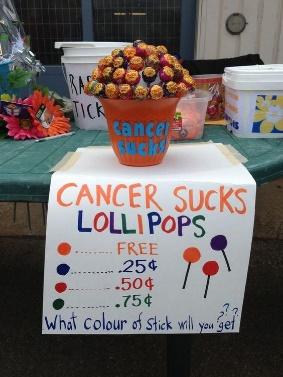 AppreciationVideo Appreciate family Do something for staff appreciation or custodian appreciation? appreciating police officers Period Awarenessmake people understand that people shouldn’t be ashamed about periodshow girls can get access to education on periods Period Tax- why is there a tax!!!Periods and the homeless Teen suicide Mental illness Possibly write letter to patients on Valentines day etc. to show our support Alzheimer’s Fundraising events 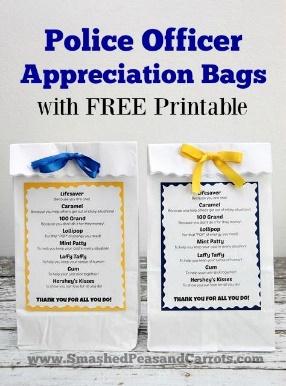 Children of War/ RefugeesArt supplies / art activity coloring books? art is therapeutichttps://www.britishcouncil.org/voices-magazine/how-art-helped-these-children-traumatised-warPink out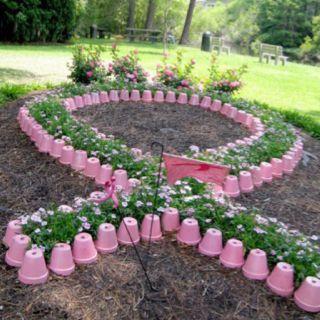 For breast cancer awareness Something about body shaming? /Self Love and AppreciationEating disorders etc. Social Media Campaign Post pictures and information Pictures of us holding posters with sayings Big poster with sticky notes Kids whose parents are divorced helping them Advocating creativity in schools  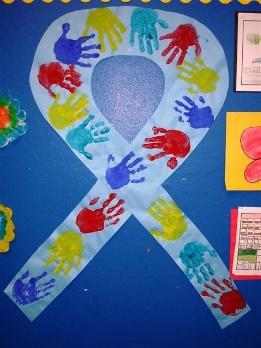 Awareness projects will be conducted based on the themes during each month. Some examples of topics are: poverty, homelessness, food waste, hunger, plastic straw consumption, autism, alzheimer's, parkinson's disease, driving safety, down syndrome, animal welfare/shelters, cancer, conserving energy, children of war/refugees, AIDS, and various other social topics.